SEGREGACJA ODPADÓW W GOSPODARSTWIE DOMOWYM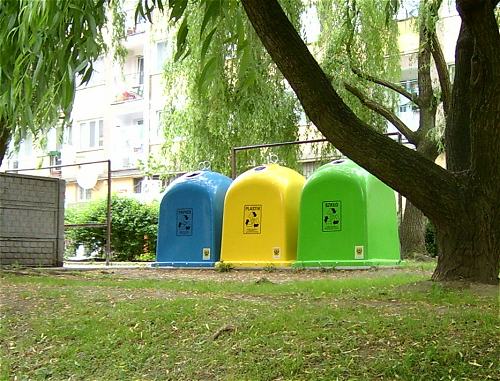 Pojemniki na odpady mają różne kolory. Do nich wrzucamy odpowiednie rodzaje odpadów. Pamiętajmy, że nie wszystko nadaje się do ponownego wykorzystania i trzymajmy się poniższych zasad.SzkłoDo oznaczonego pojemnika wrzucamy szkło. Kolorowe osobno do pojemnika zielonego, bezbarwne osobno do pojemnika białego.  Wrzucamy: Szkło spożywcze, słoiki butelki po napojach itp. Nie martwimy się zabrudzeniami, resztkami jedzenia, etykietami. Są one usuwane w procesie recyklingu. Nie wrzucamy: Szkła zbrojonego, szyb, szyb samochodowych, porcelany. Korzyści: Wytwarzanie szkła z tłuczki szklanej pochłania o wiele mniej energii w hucie niż wytapianie z surowca pierwotnego. Zmniejsza to emisje CO2 i nie przyczynia się do globalnego ocieplenia. Mniejsze hałdy na wysypiskach (szkło się nie rozkłada w naturze).PapierW niebieskim, również opisanym pojemniku, ląduje makulatura. Wrzucamy: Gazety, opakowania papierowe. zeszyty, tekturę itp. Nie wrzucamy: papieru w połączeniu z innymi odpadami. Pamiętajmy, że papier zamoczony stanowi gorszy surowiec do przetwarzania, a papier tłusty się do tego nie nadaje.
Korzyści wynikające z ponownego wykorzystania papieru to przede wszystkim zdrowsze lasy, które są mniej eksploatowane i mają większe szanse na osiągnięcie dojrzałego wieku i zachwycenia swoim pięknem.Tworzywa sztuczneŻółty pojemnik jest przeznaczony na tworzywa sztuczne. Wrzucamy do niego plastikowe butelki po napojach, reklamówki, folię i inne odpady z tworzyw sztucznych.
Nie wrzucamy śmieci i innych odpadków.  Korzyści jakie daje nam ponowne wykorzystanie tworzyw sztucznych to bardziej czyste środowisko. W trakcie naturalnego rozkładu powstają szkodliwe substancje. Ponadto rozkład ten trwa bardzo długo więc śmieci takie zalegają na wysypiskach. Ostatnim plusem jest zmniejszone wydobycie ropy naftowej. To z ropy uzyskuje się większość tworzyw.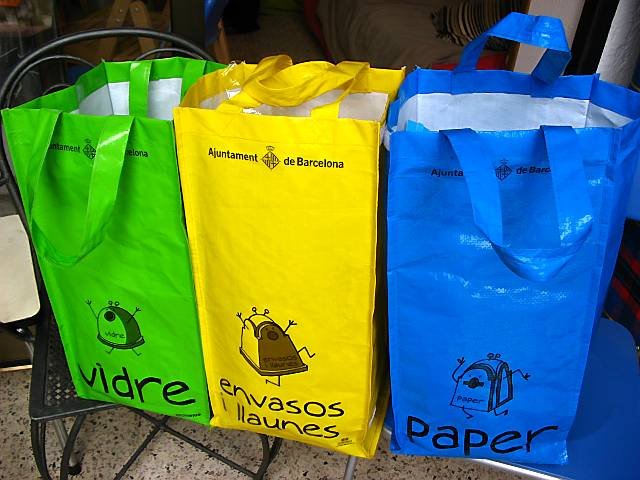 MetaleDo Żółtego pojemnika wrzucamy także odpady metalowe. Można tam wrzucać wszelkie puszki po konserwach, napojach, kapsle i nakrętki metalowe i inne odpady metalowe. Nadaję się do tego aluminium, żelazo i inne. Korzyści z recyklingu metali to jak w przypadku szkła mniejsze zużycie energii przy wytopie. Oszczędność surowców wpływa także na ich ceny. Im więcej metali na rynku tym tańsze produkty metalowe.Odpady organiczneJeżeli mamy własny ogród możemy także zagospodarować naturalne odpady organiczne. Są to resztki jedzenia, napojów, fusy, obierki itp. Można takie odpady wykorzystać jako doskonały kompost użyźniający ziemię w ogrodzie czy na działce.
Korzyści dla środowiska są niewielkie, gdyż odpady organiczne ulegają łatwemu, naturalnemu rozkładowi. Jednak góry śmieci na wysypisku będą mniejsze i mniej energii pochłonie wywóz śmieci.
Natomiast i występują korzyści osobiste, takie jak mniejsza objętość odpadów więc i tańszy wywóz. Bujniejsza roślinność w ogródku wyrosła na naturalnym zdrowym nawozie.http://www.ekolog.ovh.org/odpady/segregacja.phpPoj. niebieskiePojemniki żółtePojemniki białePojemniki zielonePAPIERPLASTIKSZKŁO BEZBARWNESZKŁO KOLOROWEPAPIERMETALSZKŁO BEZBARWNESZKŁO KOLOROWETu wrzucam: Tu wrzucam: Tu wrzucam: Tu wrzucamTu wrzucamTu wrzucamTu wrzucamTu wrzucam bezbarwneTu wrzucam bezbarwneTu wrzucam bezbarwneTu wrzucam koloroweTu wrzucam koloroweTu wrzucam kolorowegazety i czasopisma gazety i czasopisma gazety i czasopisma butelki po napojach (najlepiej zgniecione)butelki po napojach (najlepiej zgniecione)butelki po napojach (najlepiej zgniecione)butelki po napojach (najlepiej zgniecione)butelki i  szklane po napojach i żywności butelki i  szklane po napojach i żywności butelki i  szklane po napojach i żywności butelki i słoiki szklane po napojach i żywności butelki i słoiki szklane po napojach i żywności butelki i słoiki szklane po napojach i żywności katalogi i prospekty katalogi i prospekty katalogi i prospekty butelki po płynach do myciabutelki po płynach do myciabutelki po płynach do myciabutelki po płynach do myciabutelki po napojach alkoholowych butelki po napojach alkoholowych butelki po napojach alkoholowych  butelki po napojach alkoholowych  butelki po napojach alkoholowych  butelki po napojach alkoholowych papier szkolny i biurowypapier szkolny i biurowypapier szkolny i biurowyplastikowe zakrętki plastikowe zakrętki plastikowe zakrętki plastikowe zakrętki szklane opakowania po kosmetykachszklane opakowania po kosmetykachszklane opakowania po kosmetykachszklane opakowania po kosmetykachszklane opakowania po kosmetykachszklane opakowania po kosmetykachksiążki w miękkich okładkach lub z usuniętymi twardymi okładkami  książki w miękkich okładkach lub z usuniętymi twardymi okładkami  książki w miękkich okładkach lub z usuniętymi twardymi okładkami  plastikowe torebki, worki, reklamówki plastikowe torebki, worki, reklamówki plastikowe torebki, worki, reklamówki plastikowe torebki, worki, reklamówki torebki papierowe torebki papierowe torebki papierowe plastikowe koszyczki po owocachplastikowe koszyczki po owocachplastikowe koszyczki po owocachplastikowe koszyczki po owocachpapier pakowypapier pakowypapier pakowypuszki po napojach puszki po napojach puszki po napojach puszki po napojach pudełka kartonowe i tekturowe pudełka kartonowe i tekturowe pudełka kartonowe i tekturowe puszki po konserwach puszki po konserwach puszki po konserwach puszki po konserwach tekturętekturętekturędrobny złom żelazny i metale kolorowe drobny złom żelazny i metale kolorowe drobny złom żelazny i metale kolorowe drobny złom żelazny i metale kolorowe kapslekapslekapslekapsleTu nie wrzucam:Tu nie wrzucam:Tu nie wrzucam:Tu nie wrzucam:Tu nie wrzucam:Tu nie wrzucam:Tu nie wrzucam:Tu nie wrzucam:Tu nie wrzucam:Tu nie wrzucam:Tu nie wrzucam:Tu nie wrzucam:Tu nie wrzucam:zabrudzonego i tłustego papieru zabrudzonego i tłustego papieru zabrudzonego i tłustego papieru butelek i pojemników z zawartością butelek i pojemników z zawartością butelek i pojemników z zawartością butelek i pojemników z zawartością szkła stołowego szkła stołowego szkła stołowego szkła stołowego szkła stołowego szkła stołowego papieru z folią papieru z folią papieru z folią butelek i pojemników po olejach (spożyw., chłodniczych, silnikowych) butelek i pojemników po olejach (spożyw., chłodniczych, silnikowych) butelek i pojemników po olejach (spożyw., chłodniczych, silnikowych) butelek i pojemników po olejach (spożyw., chłodniczych, silnikowych) fajansu fajansu fajansu fajansu fajansu fajansu papieru termicznego i faxowego papieru termicznego i faxowego papieru termicznego i faxowego opakowań po lekach opakowań po lekach opakowań po lekach opakowań po lekach porcelany i ceramikiporcelany i ceramikiporcelany i ceramikiporcelany i ceramikiporcelany i ceramikiporcelany i ceramikikartonów po mleku i napojachkartonów po mleku i napojachkartonów po mleku i napojachbutelek po płynach chłodniczychbutelek po płynach chłodniczychbutelek po płynach chłodniczychbutelek po płynach chłodniczychluster luster luster luster luster luster papieru przebitkowego (rachunki, faktury) papieru przebitkowego (rachunki, faktury) papieru przebitkowego (rachunki, faktury) papieru przebitkowego (rachunki, faktury) pojemników po wyrobach garmażeryjnych pojemników po wyrobach garmażeryjnych pojemników po wyrobach garmażeryjnych szkła okiennego szkła okiennego szkła okiennego szkła okiennego szkła okiennego szkła okiennego pieluch jednorazowych pieluch jednorazowych pieluch jednorazowych pieluch jednorazowych zabawek zabawek zabawek żarówek żarówek żarówek żarówek żarówek żarówek podpasek, artykułów i papierów higienicznych podpasek, artykułów i papierów higienicznych podpasek, artykułów i papierów higienicznych podpasek, artykułów i papierów higienicznych sprzętu AGD sprzętu AGD sprzętu AGD lamp neonowych, fluorescencyjnych i rtęciowychlamp neonowych, fluorescencyjnych i rtęciowychlamp neonowych, fluorescencyjnych i rtęciowychlamp neonowych, fluorescencyjnych i rtęciowychlamp neonowych, fluorescencyjnych i rtęciowychlamp neonowych, fluorescencyjnych i rtęciowychworków po cemencie worków po cemencie worków po cemencie worków po cemencie styropianustyropianustyropianureflektorówreflektorówreflektorówreflektorówreflektorówreflektorówtapettapettapettapetopakowań po aerozolach opakowań po aerozolach opakowań po aerozolach izolatorów izolatorów izolatorów izolatorów izolatorów izolatorów puszek po farbach puszek po farbach puszek po farbach szkła żaroodpornego szkła żaroodpornego szkła żaroodpornego szkła żaroodpornego szkła żaroodpornego szkła żaroodpornego bateriibateriibateriidoniczek doniczek doniczek doniczek doniczek doniczek szkła okularowego szkła okularowego szkła okularowego szkła okularowego szkła okularowego szkła okularowego ekranów i lamp telewizyjnych ekranów i lamp telewizyjnych ekranów i lamp telewizyjnych ekranów i lamp telewizyjnych ekranów i lamp telewizyjnych ekranów i lamp telewizyjnych szyb samochodowychszyb samochodowychszyb samochodowychszyb samochodowychszyb samochodowychszyb samochodowychPAMIĘTAJ:PAMIĘTAJ:PAMIĘTAJ:PAMIĘTAJ:PAMIĘTAJ:PAMIĘTAJ:PAMIĘTAJ:PAMIĘTAJ:PAMIĘTAJ:PAMIĘTAJ:PAMIĘTAJ:PAMIĘTAJ:PAMIĘTAJ:usuń zszywki, metalowe części i plastikowe opakowaniausuń zszywki, metalowe części i plastikowe opakowaniausuń zszywki, metalowe części i plastikowe opakowaniausuń zszywki, metalowe części i plastikowe opakowaniawrzucaj czyste opakowania i zgnieć butelki przed wrzuceniemwrzucaj czyste opakowania i zgnieć butelki przed wrzuceniemwrzucaj czyste opakowania i zgnieć butelki przed wrzuceniemnie tłucz szkła przed wrzuceniem do pojemnika, wrzucaj czyste opakowanianie tłucz szkła przed wrzuceniem do pojemnika, wrzucaj czyste opakowanianie tłucz szkła przed wrzuceniem do pojemnika, wrzucaj czyste opakowanianie tłucz szkła przed wrzuceniem do pojemnika, wrzucaj czyste opakowanianie tłucz szkła przed wrzuceniem do pojemnika, wrzucaj czyste opakowanianie tłucz szkła przed wrzuceniem do pojemnika, wrzucaj czyste opakowaniaprzed wrzuceniem zgnieć aluminiowe puszkiprzed wrzuceniem zgnieć aluminiowe puszkiprzed wrzuceniem zgnieć aluminiowe puszki